RESTAURANT FREIHOF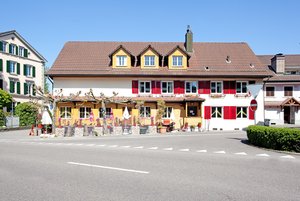 Man soll die Feste feiern wie sie fallen. Vor allem aber soll man diese an einem besonderen Ort feiern, um sie zu einem unvergesslichen Erlebnis zu machen.Es gibt unzählige Gelegenheiten und Ereignisse, die nach einem festlichen Rahmen verlangen: Konfirmationen, Firmungen, Taufen, Geburtstage oder einfach mal so.Dabei können Sie auf unsere grosse Erfahrung und Mithilfe zählen.Hier finden Sie Menüs und Angebote für jeden Anlass ab 15 Personen.Wir freuen uns auf Ihren AnlassFamilie Blagojevic und TeamAPÉROApéro Büffet ab                                                                                                                                             35.50                                                                                                     SchinkengipfeliMini Käse-, Spinat-, oder Lauch-, KüchleinKäsespiesschen mit Trauben                                                                                                        FrüchtespiessliTomaten-Mozzarella-SpiessliCanape mit RauchlachsCanape mit RohschinkenCanape mit BündnerfleischCanape mit SalamiCanape mit EiCanape mit Käse  Mini pastetli	Apéro Büffet ab                                                                                                                                               39.50 SchinkengipfeliMini Käse-, Spinat-, oder Lauch-, KüchleinKäsespiesschen mit Trauben                                                                                                        FrüchtespiessliTomaten-Mozzarella-SpiessliCanape mit RauchlachsCanape mit RohschinkenCanape mit BündnerfleischCanape mit SalamiCanape mit EiCanape mit Käse  Mini Pastetli						Mini DessertsUnsere Hit Menüs										      Preis pro Person:Hit Menü 1								             62.50Rieslingsuppe vom Saxer NeftenbachKleiner Gemischter SalatRindsfiletwürfel an PaprikarahmsauceBuntes Gemüse und Beilage nach WahlMarinierte Ananas mit ZitronensorbetHit Menü 2									     62.50Rüebli-CurrycremesuppeErlesene Blattsalate mit Kernen und SprossenKalbsgeschnetzeltes Zürcher ArtBuntes Gemüse und Beilage nach WahlHausgemachtes TiramisuHit Menü 3									     49.50Kraftbrühe mit FlädliSchweinsrahmschnitzel mit ChampignonsBuntes Gemüse und Beilage nach WahlGebrannte CremeWählen Sie Ihre gewünschte Beilage:Pommes Frites, Rösti-Kroketten, Reis, Nudeln         Preis pro Person:Hit Menü 4								               							   Kleiner Gemischter SalatCordon Bleu TraditionellBuntes Gemüse und Beilage nach WahlFruchtsalat mit VanilleglaceCordon Bleu Schweinefleisch (200gr)						          53.00Cordon Bleu Kalbfleisch 	      (200gr)						          64.00Cordon Bleu Pouletfleisch 	     (200gr)						          53.00Hit Menü 5									     56.50Tomatencremesuppe mit BasilikumNüsslisalat mit EiPouletbrust an Sesam-CurrysauceBuntes Gemüse und Beilage nach WahlApfel- JoghurtcremeHit Menü 6									     58.50Tomatensalat mit Mozzarella Schweinskarreebraten an PortweinjusBuntes Gemüse und Beilage nach WahlFrüchtegratin mit VanilleglaceWählen Sie Ihre gewünschte Beilage:Pommes Frites, Rösti-Kroketten, Reis, Nudeln Classic Menüs        Preis pro Person:Menü 1									             65.50BlumenkohlcremesuppePiccata vom KalbTomatenspaghetti und BrokkoliPanna Cotta mit FrüchtenMenü 2									             68.50Knackiger Blattsalat mit gerösteten KernenWeissweinrisotto mit WaldpilzenSchweinsfilet-Medaillons an KräuterrahmsauceBuntes Gemüse und Beilage nach WahlKaramelköpfchen mit SchlagrahmMenü 3									             76.00Kerbelrahmsuppe mit SesamLachstartar mit Toast und ButterKalbskarreebraten an feiner WhiskysauceBuntes Gemüse und Beilage nach WahlPanna Cotta mit warmen WaldbeerenWählen Sie Ihre gewünschte Beilage:Pommes Frites, Rösti-Kroketten, Reis, Nudeln         Preis pro Person:Menü 4									             98.00Dreierlei Suppe Knackiger Eisbergsalat mit Parmesan und CroutonsChâteaubriand an Sauce BernaiseBuntes Gemüse und Beilage nach WahlDessertteller «Freihof»Menü 5									             89.50Chiccorre und Eisbergsalat mit Apfel und IngwerSafrantagliatelle mit RauchlachsstreifenRindsfilet an SteinpilzrahmsauceGemüsebouquet und Beilage nach WahlDreierlei Sorbet garniert mit frischen FrüchtenMenü 6									             79.00Rieslingsuppe vom Saxer NeftenbachBunter Gemischter SalatRoastbeef mit Sauce BernaiseGemüsebouquet und Beilage nach WahlSaisonaler DesserttellerWählen Sie Ihre gewünschte Beilage:Pommes Frites, Rösti-Kroketten, Reis, Nudeln, Kartoffelgratin, BratkartoffelnFreihof-Büffet ab 20 Personen									Preis pro Person:    98.00Vorspeisen-Büffet:FleischplatteKäseplattePastetenRauchlachs mit Meerrettichschaum5 verschiedene Gemischte SalateBlattsalatHauptgang-Büffet:RindsfiletSchweinskarreebratenKalbsbratenChampignonrahmsauceSauce BernaiseWhiskysauceKartoffelgratinNudeln ReisDreierlei GemüseDessert-Büffet:Drei Sorten GlaceFrüchteplatteDiverse kleine PatisserieSchockoladenmousseTiramisuKäseplatteGerichte für Leidmahl										      Preis pro Person:Kalter Teller										          29.50 Schinken, Salami, Speck, Rohschinken, Mostbröckli,Buureschüblig Greyezer, Bergkäse und reichhaltig garniertHeisser Beinschinken mit Kartoffelsalat 						          29.50Schweinsrahmschnitzel mit Nudeln und Gemüse  				          30.50Paniertes Schweinsschnitzel mit Pommes Frites und Gemüse    		          29.50GästeinformationenEinzelinkassoDas Einkassieren von Konsumationen bei jedem einzelnen Gast benötigt Zeit. Planen Sie diese in die Organisation Ihres Anlasses mit ein, damit keine unliebsamen Verspätungen entstehen.GarderobeFür Garderobe übernehmen wir keine Haftung.ParkplätzeUnseren Gästen stehen Gratis-Parkplätze zur Verfügung.TortenAchten Sie bei mitgebrachten Torten auf einwandfreie Qualität und Hygiene. Die Kühlkette muss bis zur Anlieferung lückenlos gewährleistet seinVerlängerungenNach Mitternacht und bis 02.00 Uhr verrechnen wir CHF 100.00 pro Stunde. Verpflegung von Künstlern, Fotografen, Chauffeuren usw.Teilen Sie uns bitte Essenszeit und Verrechnungsart mit. Werden die Mahlzeiten mit der Gesellschaft oder à la carte im Restaurant eingenommen?ZeitplanPlanen Sie Tischreden und Produktionen? Benötigen Sie zusätzlich Zeit zum Einrichten oder Ausräumen? Wir versuchen, wenn immer möglich, Ihre Wünsche zu berücksichtigen und so den reibungslosen Ablauf und die Qualität Ihres Anlasses zu gewährleisten.ZapfengeldFür mitgebrachten Wein verlangen wir 30.- CHF Zapfengeld pro Flasche.AllergikerFür Infos Ihrer Seite über Allergiker, Vegetarier, etc. sind wir Ihnen sehr dankbar.Für Ihren Anlass stehen Ihnen, sofern keine anderen Anlässe reserviert sind, folgende Räumlichkeiten zur Verfügung:Unser Saal für 50 PersonenUnser Stübli für 40 PersonenWir schauen gerne mit Ihnen zusammen an, wo es für Ihren Anlass am schönsten ist.Wir stehen Ihnen gerne für Fragen zur Verfügung. Rufen Sie uns an, und vereinbaren Sie noch heute einen Termin mit uns, um Ihren Anlass zu planen.Wir freuen uns auf SieFamilie BlagojevicRestaurant FreihofOberdorfstrasse1 8424 Embrachwww.freihof.chinfo@freihof.ch044/865 03 29GESCHÄFTSBEDINGUNGEN					LeistungenDas Freihof Team verpflichtet sich bei der Ausführung des Auftrages in sorgfältiger Weise vorzugehen. Sie verpflichten sich, den vereinbarten Anlass zeitgerecht und gemäss den getroffenen Vereinbarungen durchzuführen. Bei der Auswahl von Speisen und Getränken wird Wert auf einwandfreie Qualität gelegt.Geringe ÄnderungenDas Restaurant Freihof behält sich vor, bei kurzfristigen Änderungen im Marktangebot, wie z.B. aufgrund fehlender Waren auf dem Markt oder massiv erhöhter Angebotspreise, ihre Leistungen in Bezug auf die Lieferung, nach Absprache mit den Kunden, entsprechen zu ändern.TeilnehmerzahlEine Änderung der Teilnehmerzahl für das Essen muss spätestens 3 Tage vor dem Anlass gemeldet werden. Für die Verrechnung ist die vereinbarte Teilnehmerzahl massgebend, auch wenn diese effektiv unterschritten wird.Haftung und SchädenDer Auftraggeber haftet für die Rückgabe sämtlichen vom Restaurant Freihof gestellten Retourmaterials (Geschirr, Besteck, Gläser, Wäsche etc.) in unversehrtem Zustand, sowie für die durch ihn oder Teilnehmer der Veranstaltung verursachten Schäden an Räumen, Einrichtungen, Gerätschaften, Mobiliar und Umschwung.BewilligungFür die Einholung sämtlicher im Zusammenhang mit der Veranstaltung erforderlichen Bewilligungen ist der Auftraggeber verantwortlich.Anwendbares Recht und GerichtsstandDie Vereinbarung untersteht schweizerischem Recht, Gerichtsstand für sämtliche Streitigkeiten, welche sich im Zusammenhang mit der Vereinbarung und der Tätigkeit des Restaurants Freihof ergeben, ist Embrach ZH.